Integra – Integration von Flüchtlingen ins Fachstudium ab 2020Projektbeschreibung Kurze Zusammenfassung und inhaltliche Beschreibung des Projekts: Beschreiben Sie kurz das geplante Projektvorhaben und die beantragten Maßnahmen.Projektziele:Benennen Sie bitte möglichst konkrete Ziele Ihres Projekts und stellen Sie diese den Programmzielen (s. Ausschreibung) gegenüber.Aus- und Aufbau studienvorbereitender und -begleitender MaßnahmenWie viele Kurse sollen im Zeitraum 1.4.2020 bis 31.12.2021 angeboten werden?     (siehe auch ergänzende Angaben in „Kursliste“)Bitte beschreiben Sie (kurz) die einzelnen Kurse in Bezug auf:Bitte beziehen Sie sich hierbei jeweils auf die Kursnummern in der Anlage Kursliste.Teilnehmerauswahl (Zielgruppe, Auswahl und Zugang, Akquise)Kursinhalte, KurszielEntwicklungsmöglichkeiten nach Abschluss des KursesBetreuungs- und Integrationskonzept (s. Rahmenbedingungen im Ausschreibungstext)Workshops und SeminareBitte beschreiben Sie Inhalt und Ziel der jeweils geplanten Workshops und Seminare.Bitte beziehen Sie sich hierbei jeweils auf die Kursnummern in der Anlage Kursliste.Bitte beschreiben Sie, wie die Auswahl der Teilnehmer für die Workshops/Seminare vorgenommen wird.Personalmittel für den Auf- und Ausbau von Maßnahmen zur Vorbereitung von internationalen Studierenden auf den deutschen ArbeitsmarktBitte beschreiben Sie das Gesamtkonzept, welches Sie mit dem Auf- und Ausbau von Maßnahmen für die Arbeitsmarkt-Vorbereitung von internationalen Studierenden an Ihrer Hochschule verfolgen. Hierbei sollten Sie u.a. darauf eingehen, welche Formate, Maßnahmen und Netzwerke bereits bestehen, welche zusätzlichen Bedarfe vorhanden sind und welcher Mehrwert sich durch die Besetzung der neuen Stelle ergibt. Welche Aufgabenbereiche soll die neu einzurichtende Stelle übernehmen? Welche Schwerpunkte werden gesetzt? Bitte fügen Sie dem Antrag zusätzlich für maximal zwei Stellen die entsprechenden Tätigkeitsdarstellungen bei (s. Anlage 3).Falls vorgesehen ist, dass zum Aufgabenbereich der Personalstelle die Koordinierung von Projekten gehört, welche das Engagement von geflüchteten/internationalen Studierenden in Organisationen der Zivilgesellschaft (Verbände, Vereine, Initiativen) ermöglicht:  Bitte beschreiben Sie hier das Vorhaben.Falls Sie zur Unterstützung des unter 8. skizzierten Projekts eine studentische Hilfskraft beantragen: Welche Aufgabenbereiche soll diese übernehmen? Gefördert durch: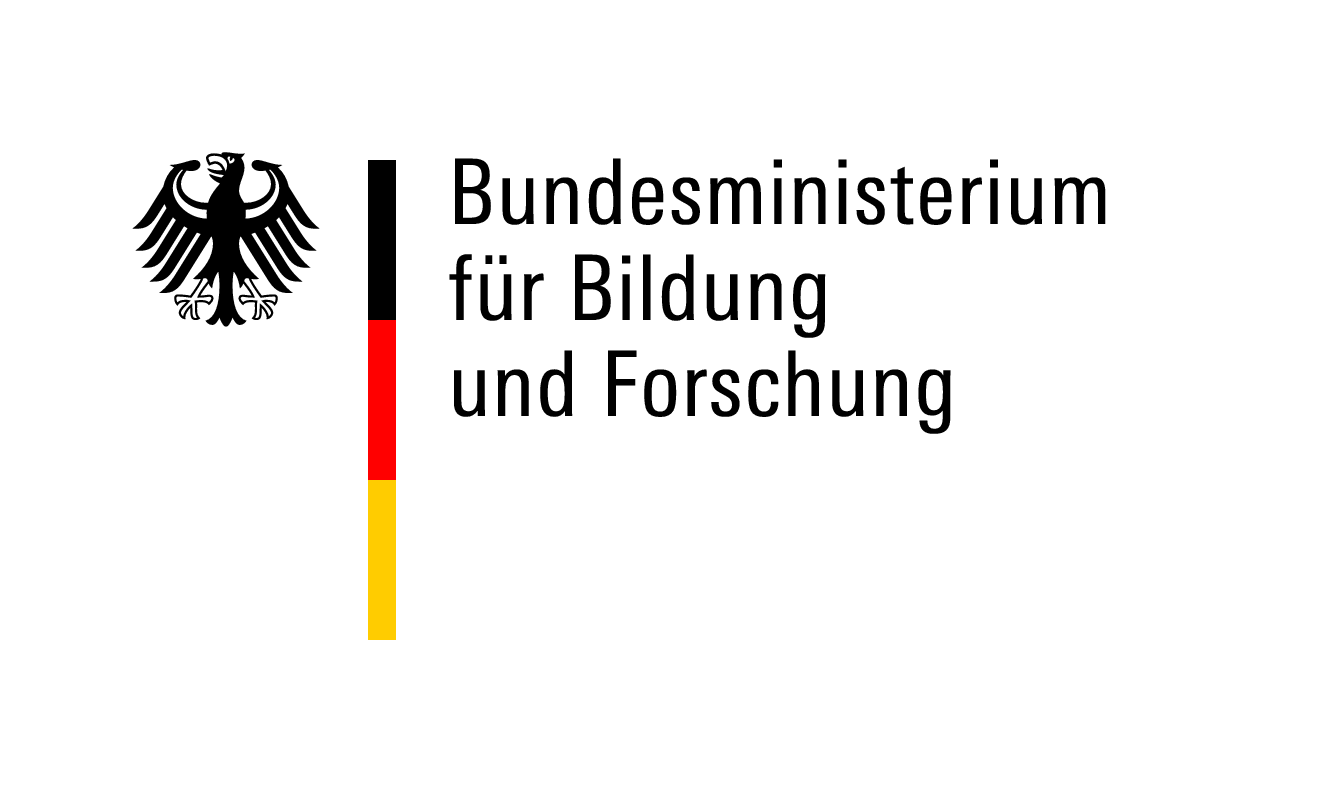 Name der Hochschule/des Studienkollegs: Projektverantwortliche/r (lt. MOVE):Antragstellung erfolgt alsStudienkolleg       Hochschule    